SURFACE AREA OF COMPOSITE SHAPES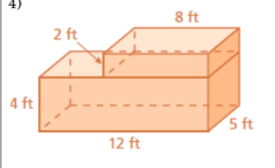 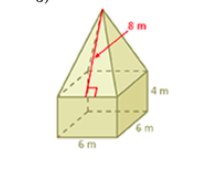 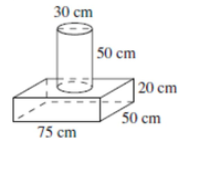 